July 13, 2023Via E-mail: regulatory@cgerenewables.com MICHELLE CASTILLOCGE RENEWABLES LLC8751 18TH AVEBROOKLYN  NY   11214Dear Ms. Castillo:
	On June 26, 2023, the Commission received your Application of CGE Renewables, LLC. for approval to supply electric generation services to the public in the Commonwealth of PA.  Upon initial review, the Application has been determined to be deficient for the following reasons:Proofs of Publication in Erie Times-News; Harrisburg Patriot-News; Philadelphia Daily News (or Philadelphia Inquirer); Scranton Times-Tribune; Williamsport Sun-Gazette and Johnstown Tribune-Democrat.
Commonwealth Department of State Verification (for Pennsylvania). The only verification included with the application is for the State of New York.	Pursuant to 52 Pa. Code §1.4, you are required to correct these deficiencies.  Failure to do so within 20 days of the date of this letter will result in the Application being returned unfiled.	Please return your items to the above listed address, the Office of the Secretary, attention Amanda Clouser.	Should you have any questions pertaining to your application, please contact our Bureau at 717-772-7777.								Sincerely,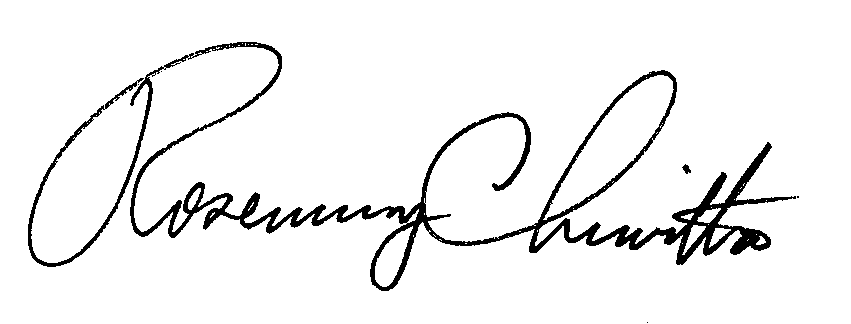 							Rosemary ChiavettaSecretaryRC:anc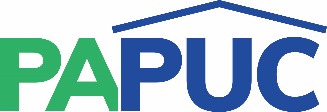                      COMMONWEALTH OF PENNSYLVANIAPENNSYLVANIA PUBLIC UTILITY COMMISSIONCOMMONWEALTH KEYSTONE BUILDING400 NORTH STREETHARRISBURG, PENNSYLVANIA 17120IN REPLY PLEASE REFER TO OUR FILE